     ОБЩИНСКИ СЪВЕТ – ДУЛОВО, ОБЛ. СИЛИСТРА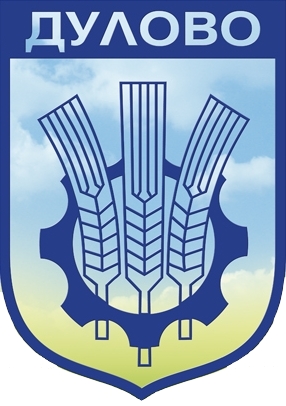 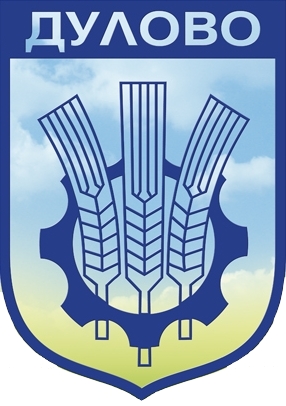 ––––––––––––––––––––––––––––––––––––––––––––––––––––––––––––––––––––––ул. “Васил Левски” № 18                                                 тел.: (0864) 2 31 00 ; Факс:(0864) 2 30 207650  Дулово				                 	                   e-mail: obs_dulovo@abv.bg     Р Е Ш Е Н И Е   № 506   от  21.12.2018 годиназа  одобряване  на План-сметка за сметосъбиране, сметоизвозване, обезвреждане на битовите отпадъци в депа или други съоръжения, чистота на териториите за обществено ползване на територията на община Дулово за 2019 год. На основание чл.21, ал.1, т.7 от Закона за местното самоуправление и местната администрация, чл.62, чл.63,ал.1, чл.66, ал.1, чл.8, ал.3, чл.67, ал.2, ал.4 от ЗМДТ, чл.13, ал.1, чл.14, ал.1 и чл.15, ал.1, ал.2, ал.3 от Наредба № 11 за определяне и администриране на местните такси и цени на услугите в  Община Дулово, ОБЩИНСКИЯТ СЪВЕТ РЕШИ:І. Одобрява план-сметка за такса битови отпадъци за 2019г. за всяка дейност, включваща необходимите разходи за:осигуряване на съдове за съхраняване на битовите отпадъци/контейнери, кофи и други –                                                                                                                    000 000лв.събиране, включително разделно, на битовите отпадъци и транспортирането им до депата или други инсталации и съоръжения за обезвреждането им –            720 000лв.проучване, проектиране, изграждане, поддържане, експлоатация, закриване и мониторинг на депата за битови отпадъци или други инсталации или съоръжения за обезвреждане, рециклиране и оползотворяване на битови отпадъци, включително отчисленията по чл.60 и 64 от Закона за управление на отпадъците –           836 000лв.почистване на уличните платна, площадите, алеите, парковете и другите територии от населените места, предназначени за обществено ползване–                           100 000лв.––––––––––––––––––––––                                                                                                               Всичко разходи: 1 656 000лв. ІI. Дава съгласие разликата между необходимите разходи за дейностите по сметосъбиране, сметоизвозване, обезвреждане на битовите отпадъци в депа или други съоръжения, чистота на териториите за обществено ползване на територията на Община Дулово за 2019г. и очакваните приходи от такса битови отпадъци, в размер на 656 000лв. да се финансира от други собствени приходи на Община Дулово.Решението е прието на заседание на Общински съвет-Дулово, проведено на 21.12.2018 година, Протокол № 40, по т.1.1. от дневния ред и е подпечатано с официалния печат на Общински съвет-Дулово.Председател на Общински съвет-Дулово:     /п/                                        /инж.Сезгин Галиб/      ОБЩИНСКИ СЪВЕТ – ДУЛОВО, ОБЛ. СИЛИСТРА––––––––––––––––––––––––––––––––––––––––––––––––––––––––––––––––––––––ул. “Васил Левски” № 18                                                 тел.: (0864) 2 31 00 ; Факс:(0864) 2 30 207650  Дулово				                 	                   e-mail: obs_dulovo@abv.bg     Р Е Ш Е Н И Е   № 507   от  21.12.2018 годиназа  приемане на Годишна програма за развитие на читалищната дейност в община Дулово за 2019 година  На основание чл.21, ал.1, т.23 от Закона за местното самоуправление и местната администрация, във връзка с чл.26 а, ал.2 от Закона за народните читалища,   ОБЩИНСКИЯТ СЪВЕТ РЕШИ:Приема Годишна програма за развитие на читалищната дейност на 28-те читалища натериторията на община Дулово за 2019 година, съгласно приложение № 1.Определя бюджетни средства в размер на 7 180/седем хиляди сто и осемдесет/ лева за финансиране на проявите и изявите заложени в Годишна програма за развитие на читалищната дейност за 2019 година.Решението е прието на заседание на Общински съвет-Дулово, проведено на 21.12.2018 година, Протокол № 40, по т.1.2. от дневния ред и е подпечатано с официалния печат на Общински съвет-Дулово.Председател на Общински съвет-Дулово:     /п/                                        /инж.Сезгин Галиб/      ОБЩИНСКИ СЪВЕТ – ДУЛОВО, ОБЛ. СИЛИСТРА––––––––––––––––––––––––––––––––––––––––––––––––––––––––––––––––––––––ул. “Васил Левски” № 18                                                 тел.: (0864) 2 31 00 ; Факс:(0864) 2 30 207650  Дулово				                 	                   e-mail: obs_dulovo@abv.bg     Р Е Ш Е Н И Е   № 508   от  21.12.2018 годиназа  приемане на Културен календар за 2019 година  на община Дулово На основание чл.21, ал.1, т.23 от Закона за местното самоуправление и местната администрация, ОБЩИНСКИЯТ СЪВЕТ РЕШИ:Приема Културен календар за 2019 година на община Дулово и празници на селата и тяхното финансиране, както следва:Културен календар за 2019 год. на община Дулово – 	58 900 лв.;Празници на селата в община Дулово –                       	23 100 лв.Решението е прието на заседание на Общински съвет-Дулово, проведено на 21.12.2018 година, Протокол № 40, по т.1.3. от дневния ред и е подпечатано с официалния печат на Общински съвет-Дулово.Председател на Общински съвет-Дулово:     /п/                                        /инж.Сезгин Галиб/      ОБЩИНСКИ СЪВЕТ – ДУЛОВО, ОБЛ. СИЛИСТРА––––––––––––––––––––––––––––––––––––––––––––––––––––––––––––––––––––––ул. “Васил Левски” № 18                                                 тел.: (0864) 2 31 00 ; Факс:(0864) 2 30 207650  Дулово				                 	                   e-mail: obs_dulovo@abv.bg     Р Е Ш Е Н И Е   № 509   от  21.12.2018 годиназа  прекратяване на съсобственост на имот по регулационния план на с.ГрънчаровоНа основание чл. 21, ал.1 т.8 от ЗМСМА, чл.36 ал. 1 т.2 от Закон за общинската собственост, във връзка с чл. 33 от Закона за собствеността, ОБЩИНСКИЯТ СЪВЕТ РЕШИ:Дава съгласие да се прекрати съсобствеността чрез продажба на 705 квадратни метра общинска собственост от УПИ ХIV-177 (четиринадесети с планоснимачен номер сто седемдесет и седми), кв.24 (квартал двадесет и четвърти) по плана за регулация на с. Грънчарово, с обща площ от 1650 кв. м., с данъчна оценка 1607,40 лв., описани в АЧОС №1681/19.11.2018г., вписан в Служба по вписвания с вх.рег. №1855/19.11.2018г., на пазарна цена от 1 762,80 лв. /хиляда седемстотин шестдесет и два лева и осемдесет стотинки/ без ДДС на съсобственика Джелаледин Джемал Махмуд от с.Грънчарово.На основание чл.41, ал.2 от Закона за общинската собственост приема пазарната цена на общинската част от имота, описан в т. 1.Възлага на кмета на Община Дулово да издаде заповед и сключи договор за покупко – продажба за общинската част от имота.Решението е прието на заседание на Общински съвет-Дулово, проведено на 21.12.2018 година, Протокол № 40, по т.1.4. от дневния ред и е подпечатано с официалния печат на Общински съвет-Дулово.Председател на Общински съвет-Дулово:     /п/                                        /инж.Сезгин Галиб/      ОБЩИНСКИ СЪВЕТ – ДУЛОВО, ОБЛ. СИЛИСТРА––––––––––––––––––––––––––––––––––––––––––––––––––––––––––––––––––––––ул. “Васил Левски” № 18                                                 тел.: (0864) 2 31 00 ; Факс:(0864) 2 30 207650  Дулово				                 	                   e-mail: obs_dulovo@abv.bg     Р Е Ш Е Н И Е   № 510   от  21.12.2018 годиназа  разпореждане с имот-частна общинска собственост по кадастралната карта на с.Черник На основание чл. 21, ал.1 т.8 от  ЗМСМА,   чл.35, ал.3 от ЗОС и чл.30, ал.1  от  Наредба № 2 за реда на придобиване, управление и разпореждане с общинското имущество, ОБЩИНСКИЯТ СЪВЕТ РЕШИ:Дава съгласие да се извърши продажба на недвижим имот-частна общинска собственост на собственикът на законно построените сгради – Риза Муртаза Мустафа:	ПИ №81966.500.543 в урбанизираната територия по кадастралната карта на с.Черник, находяш се на ул. „Люлин” № 55, с площ 1 347 ( хиляда триста четиридесет и седем)кв.м., застроен със законно построени сгради, при съседни имоти – 81966.500.640, 81966.500.641, 81966.500.475, 81966.500.1000 и 81966.500.544, описан в АЧОС №1679/12.11.2018г, вписан в Служба по вписванията с вх.рег №1795/13.11.2018г., акт №54, том 7, ИП 31911, при пазарна цена в размер на 7 629,00 лв. /седем хиляди шестстотин двадесет и девет лева/ без ДДС и данъчна оценка  в размер на 5 502,50 лв. / пет хиляди петстотин и два лева и петдесет стотинки/.На основание чл.41, ал.2 от Закона за общинската собственост приема  пазарната цена на имота, описана в  т. 1.Възлага на кмета на Община Дулово да извърши съответните процедурни действия по разпореждане с имота.Решението е прието на заседание на Общински съвет-Дулово, проведено на 21.12.2018 година, Протокол № 40, по т.1.5. от дневния ред и е подпечатано с официалния печат на Общински съвет-Дулово.Председател на Общински съвет-Дулово:     /п/                                        /инж.Сезгин Галиб/      ОБЩИНСКИ СЪВЕТ – ДУЛОВО, ОБЛ. СИЛИСТРА––––––––––––––––––––––––––––––––––––––––––––––––––––––––––––––––––––––ул. “Васил Левски” № 18                                                 тел.: (0864) 2 31 00 ; Факс:(0864) 2 30 207650  Дулово				                 	                   e-mail: obs_dulovo@abv.bg     Р Е Ш Е Н И Е   № 511   от  21.12.2018 годиназа  разпореждане с имот-частна общинска собственост по регулационния план  на с.Правда На основание чл. 21, ал.1 т.8 от ЗМСМА, чл.35, ал.1 от ЗОС във вр. с чл.33 от Закона за собствеността и чл.29, ал.1 от Наредба № 2 за реда на придобиване, управление и разпореждане с общинското имущество, ОБЩИНСКИЯТ СЪВЕТ РЕШИ:Актуализира Годишната програма за управление и разпореждане с имоти общинска собственост за 2018г., като я допълва със следния имот частна общинска собственост:705 кв.м от поземлен имот УПИ XIV-общ (четиринадесети общински), кв.5, по регулационния план на с. Правда, с обща площ от 970 (деветстотин и седемдесет) кв. м. отреден за индивидуално жилищно строителство, с данъчна оценка 2547,80 лв., описан в АЧОС №1348/16.05.2012г.Дава съгласие да се извърши продажба чрез публичен явен търг на част от следния недвижим имот:705 кв. м. от УПИ XIV-общ (четиринадесети общински), кв.5, по регулационния план на с. Правда, с обща площ от 970 (деветстотин и седемдесет) кв. м. отреден за индивидуално жилищно строителство, с данъчна оценка 2547,80 лв., описан в АЧОС №1348/16.05.2012г., при пазарна цена в размер на 2923,40 лв. /две хиляди деветстотин двадесет и три лева и четиридесет стотинки/ без ДДС, стъпка за наддаване 292,34 лв. На основание чл.41, ал.2 от Закона за общинската собственост приема  пазарната цена на имота, описана в  т. 2.Възлага на кмета на Община Дулово да извърши съответните процедурни действия по разпореждане с имота.Решението е прието на заседание на Общински съвет-Дулово, проведено на 21.12.2018 година, Протокол № 40, по т.1.6. от дневния ред и е подпечатано с официалния печат на Общински съвет-Дулово.Председател на Общински съвет-Дулово:     /п/                                        /инж.Сезгин Галиб/      ОБЩИНСКИ СЪВЕТ – ДУЛОВО, ОБЛ. СИЛИСТРА––––––––––––––––––––––––––––––––––––––––––––––––––––––––––––––––––––––ул. “Васил Левски” № 18                                                 тел.: (0864) 2 31 00 ; Факс:(0864) 2 30 207650  Дулово				                 	                   e-mail: obs_dulovo@abv.bg     Р Е Ш Е Н И Е   № 512   от  21.12.2018 годиназа  извършване компенсирани промени между показатели на капиталовите разходи и между отделните обекти по бюджета наобщина Дулово за 2018 г.На основание чл.21, ал.1, т.6 от ЗМСМА, чл.124, ал. 3 от Закона за публичните финанси и Наредба № 18 за условията и реда за съставяне на бюджетната прогноза за местните дейности за следващите три години, за съставяне, приемане, изпълнение и  отчитане на общинския бюджет  , ОБЩИНСКИЯТ СЪВЕТ РЕШИ:Приема извършване на вътрешни компенсирани промени между обектите от Инвестиционната програма на община Дулово за 2018г., както следва:Решението е прието на заседание на Общински съвет-Дулово, проведено на 21.12.2018 година, Протокол № 40, по т.1.7. от дневния ред и е подпечатано с официалния печат на Общински съвет-Дулово.Председател на Общински съвет-Дулово:     /п/                                        /инж.Сезгин Галиб/ БилоБ И Л ОБилоСтаваС Т А В АСтава§§Функция, дейностСума§§Функция, дейностСумаБМестни дейностиБМестни дейностиIФункция „Общи държавни служби”IФункция „Общи държавни служби”1Д/ст 122 "Общинска администрация"1Д/ст 122 "Общинска администрация"51-00Рехабилитация на сградата на кметство с.Върбино2973751-00Рехабилитация на сградата на кметство с.Върбино33600IIФункция "Образование"IIФункция "Образование"1Д/ст 311 "Детски градини"1Д/ст 311 "Детски градини"51-00Рехабилитация на оградата на детска ясла към ДГ „Мир” гр. Дулово1095851-00Рехабилитация на оградата на детска ясла към ДГ „Мир” гр. Дулово7095Всичко по бюджета:40695Всичко по бюджета:40695